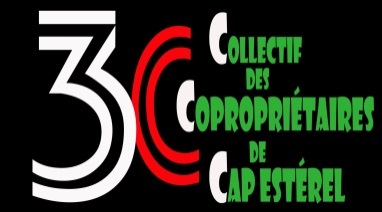 FORMULAIRE INDIVIDUEL d’ADHESION 2020Nom :Prénom :Copropriété :N° Appartement :Mail : Adresse principale :RueVilleCode postalPaysTéléphone fixeN° PortableL’adhérent reconnait avoir pris connaissance des Statuts et du Règlement intérieur et déclare vouloir adhérer à l’association des Copropriétaires de Cap Esterel, dite le 3C.L’’adhérent manifeste son soutien par le règlement d’une cotisation annuelle de 15 €, donnant le statut de membre adhérent.  RIB du 3C pour le virement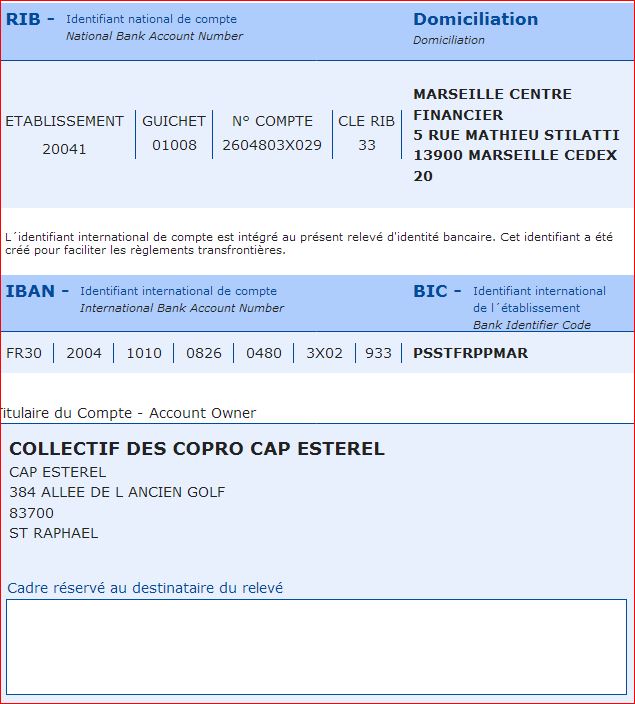 